Wortkarten (Der farbliche Hintergrund zeigt die Farbe des Aroniasaftes in diesem Bereich)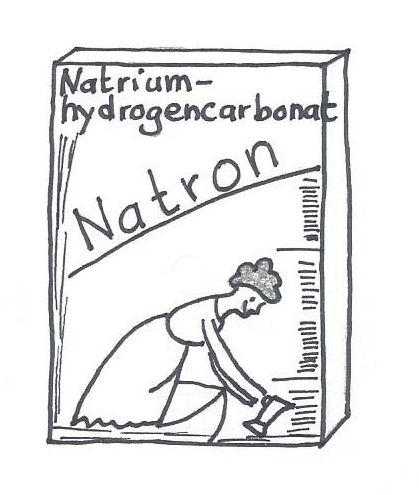 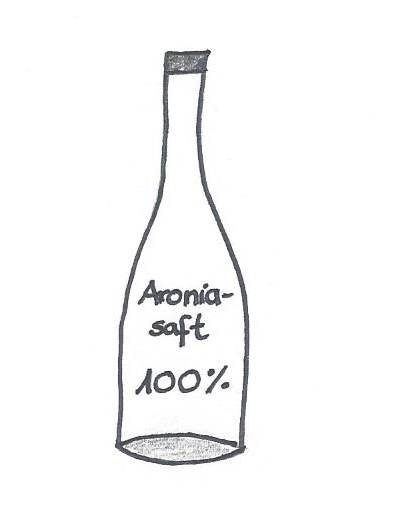 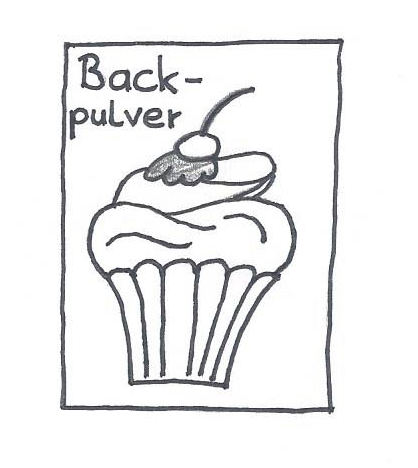 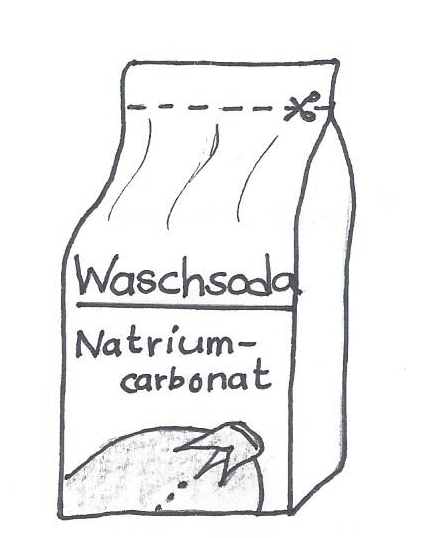 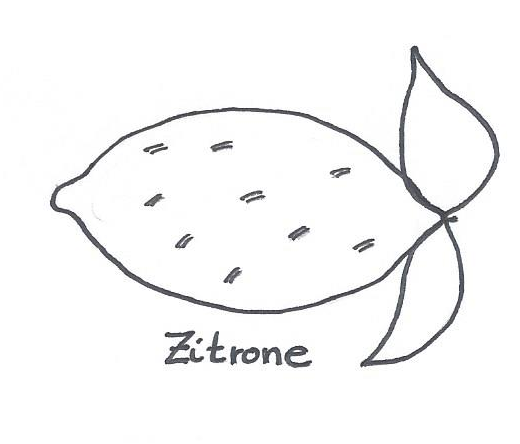 